Unit 6 Part 2 Molecular Compounds and Covalent Bonding               Quiz Review                                       1 – Quick Review – Compounds to Bond TypesMatch the following compounds to the three bond types.Each answer may be used once, more than once, or not at all.C)  Covalent Bond (nonmetal to non)     I)  Ionic Bond (metal to non)  M) Metallic Bond (metals only)2 – Lewis Dots of Elements & IonsDraw Lewis Dot Symbols of the following elements and ions:3 – Electronegativity & Bond TypeGiven the following pairs of elements and their electronegativities, decide on the type of bond the two atoms will exhibit.Molecular Compounds - How Do Atoms Stick Together?4 – Lewis Dots of MoleculesDraw the Lewis Symbols of the following molecules.  Only single bonds are used.5 – Polar or Non-polar Molecule?State whether each molecule below is polar or non-polar.  Explain to each other why you made your choice.6 – Lewis Dots of MoleculesDraw the Lewis Symbols of these molecules that include double and triple bonds.Unit 7 – How Do Atoms Stick Together?Station 5 – Intermolecular Forces of AttractionFor each substance, state the type of IMF that holds the solid together.  Place an  below the box.Unit 7 – How Do Atoms Stick Together?Station 7 – Quick Quiz – Properties of Types of BondsMatch the following statements to the three bond types.Each answer may be used once, more than once, or not at all.C)  Covalent Bond             I)  Ionic Bond             M) Metallic Bond___1.	KBr___2.	Cu___3.	CO2___4.	Pb___5.	CH4___6.	CaCl2___7.	Br2___8.	Na2O___9.	SiO2___10.	brass (Cu + Zn)___11.	ZnI2___12.	Ag___13.	NaCl___14.	C(graphite)___15.	C3H8NaNaClClOOIIAlAlK+KF-FS2-SBr-BrCa2+CaelementsHigher Electro-negativityLowerElectro-negativityDifferenceBond TypeC-OLi-NN-IH-ClN-NB-FO-HBr2CBr4H2O2H2SPH3SiH4P2Se2C2Cl2SubstanceLondonForcesDipole-DipoleHydrogenBondingMetallicBondsIonicBondsCovalentBondsC(graphite)AuKBrH2OCH3OHSiO2CO2SF2brass(Zn + Cu)He___1.	the strongest bond___2.	conducts electricity as a solid___3.	alternating positive and negative particles___4.	sharing electrons between two atoms___5.	positive ions in a “sea of electrons”___6.	malleable and ductile___7.	conducts electricity when dissolved in water___8.	involves a transfer of electrons___9.	involved in molecules and in network solids ___10.	does not usually conduct electricity	Exception?: _______________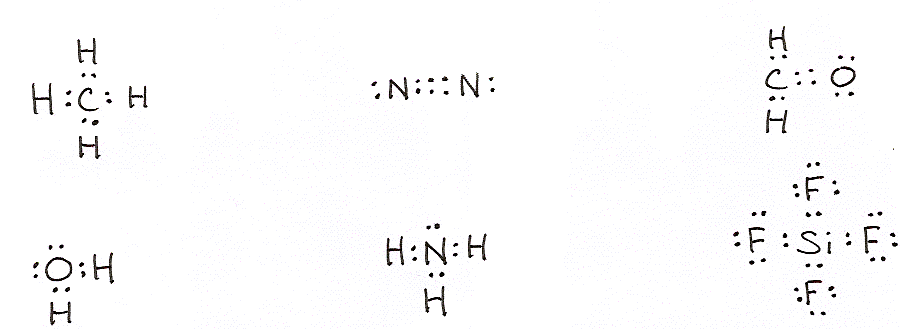 